ЦЕНТР СЕРТИФИКАЦИИ «ТЕСТПРОМ»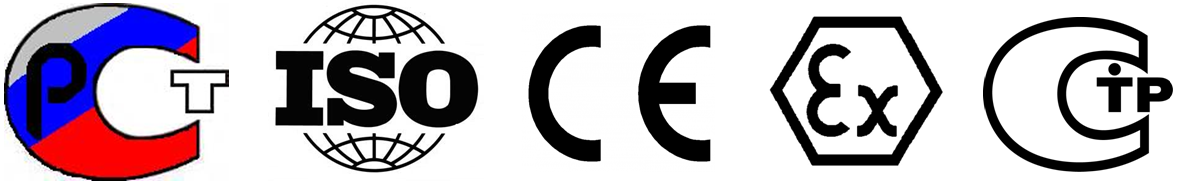 ✔Тел.: +7 (495) 795-72-28  ✔E-mail: testprom@yandex.ru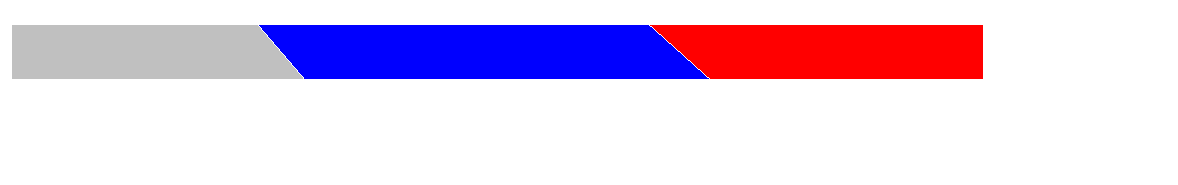 СПИСОК ДОКУМЕНТОВ ДЛЯ ОФОРМЛЕНИЯ СВИДЕТЕЛЬСТВА О ГОСУДАРСТВЕННОЙ РЕГИСТРАЦИИ (СГР)Карточка предприятия (реквизиты для договора);Заявление;Нормативный документ по которому изготавливается продукция:Технические условия или ГОСТ – для Российского изготовителя;Техническое описание – для Зарубежного изготовителя;Проект этикеток или их копии;Акт отбора образцов;Учредительные документы заявителя (ИНН/ОГРН/ЕГРЮЛ/ГОСКОМСТАТ);Договор аренды нежилого помещения или свидетельство о собственности – для Российского изготовителя;Протоколы испытаний (при наличии);Паспорт безопасности (MSDS) – для химической продукции.НАДЁЖНЫЙ ПАРТНЁР В СФЕРЕ СЕРТИФИКАЦИИ И КАЧЕСТВА!